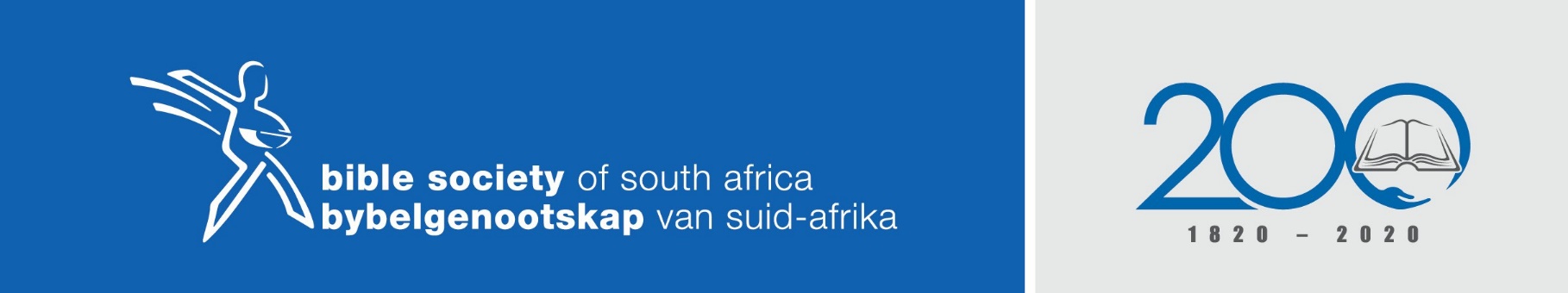 Bible Sunday 2021By: Hein BarnardTheme: Heal, Restore and LifeScripture: Ephesians 6:10-20 (NIV)Armour of God metaphors of grace. Wear the armour daily as we are in a constant spiritual battle.Defensive armour to restoreBelt	Metaphor for truth which creates integrity and motivates to action	Defence against lies, fake news, half truthsBreastplate	Metaphor for righteousness which is the outward expression of integrity	Living right, rooted in right thinking and right feeling / emotions	Defence against doubts whether we are right with GodFeet	Metaphor to take the Gospel where it needs to be	Gospel of peace = reconciliation to all of humanity	Defence against giving up where there is opposition or rejectionShield	Metaphor for faith to protect us from Satan’s enmity to give upMetaphor for faith to protect us from Satan’s opposition to thwart the will and purpose of God	Defence against giving up when we suffer, experience hardshipHelmet	Metaphor for salvation.  Mind is the “what” of faith and motivates our emotional response	The “what” of our faith is the CreedsDefence against “mind games” people play when we suffer, meet opposition, prayers not answeredOffensive armour to healSword	Metaphor for Spirit’s inspiration of sharing the Gospel of peace	Reveal the essence of God’s purposes for humanity through stories and history	Two-edged sword = 2 cut to the heart of the matter that brings healing		Defence to neutralise the enemyPrayer is LifeBelieve in the defensive and offensive armourPray for yourself, the Lord’s people, preachers and bold preachingAsk to wear it daily and be aware of God’s graceUse armour to heal, restore and make life worthwhile